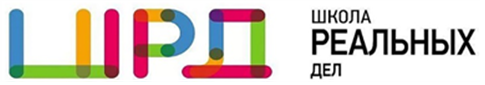 АО «Сахарный завод «Свобода»Задача «Снижение количества точек ручного обслуживания оборудования с 20 до 4 ед. и времени необходимого для смазывания оборудования в цехе мойки свеклы с 240 до 60 мин/день»Описание. АО «Сахарный завод «Свобода» – предприятие, специализирующееся на переработке сахарной свеклы. Первоначальная проектная мощность завода составляла 2500 тонн свеклы в сутки. На данный момент предприятие реконструируется, и достигло мощности 7000 тонн перерабатываемой свеклы в сутки. Директор предприятия – Собакарь Борис Борисович.Проблема. Для эффективного использования оборудования в цехе мойки свеклы основного производства, необходимо производить смазывание движущихся элементов основного оборудования, данную операцию осуществляют слесари 2 раза в день, общее время необходимое для смазывания 20 точек составляет 240 мин.Задачи для решения проблемы.Снизить количество точек ручного обслуживания оборудования с 20 до 4 ед.Снизить время необходимое для смазывания оборудования в цехе мойки свеклы с 240 до 60 мин/деньОжидаемые результаты работы над проектом.Снижено количество точек ручного обслуживания оборудования с 20 до 4 ед.Снижено время необходимое для смазывания оборудования в цехе мойки свеклы с 240 до 60 мин/день.Как будут использоваться результаты выполнения задачи:Предложенные проекты могут быть взяты на вооружение и реализованы на предприятии.Помощь в работе над кейсомЗаместитель директора по развитию производственной системы Черноморов Никита Андреевич 8(989)815-02-27  sv_zamRPS@SZSVOBODA.RU Начальник отдела кадров Орловская Надежда Сергеевна 8(918)147-17-70 sv_zamRPS@SZSVOBODA.RU    Главный инженер Кривогузов Павел Алексеевич 8(918)46-109-30